Connor Downs Academy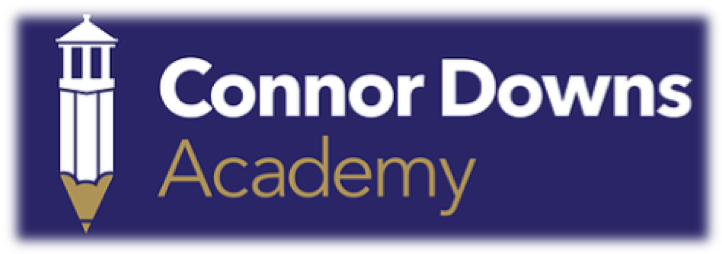 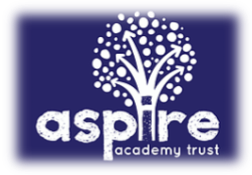 EYFS Curriculum Enhancement PlanConnor Downs AcademyEYFS Curriculum Enhancement PlanConnor Downs AcademyEYFS Curriculum Enhancement PlanConnor Downs AcademyEYFS Curriculum Enhancement PlanTerm: Autumn 1Year: 2019/2020Teacher: Mr MastersTA: Mrs MalyanFocus Texts: Supertato (series), Superkid, Superhero HotelCurriculum Enhancement Focus: SuperheroesCurriculum Enhancement Focus: SuperheroesCurriculum Enhancement Focus: SuperheroesCurriculum Enhancement Focus: Superheroes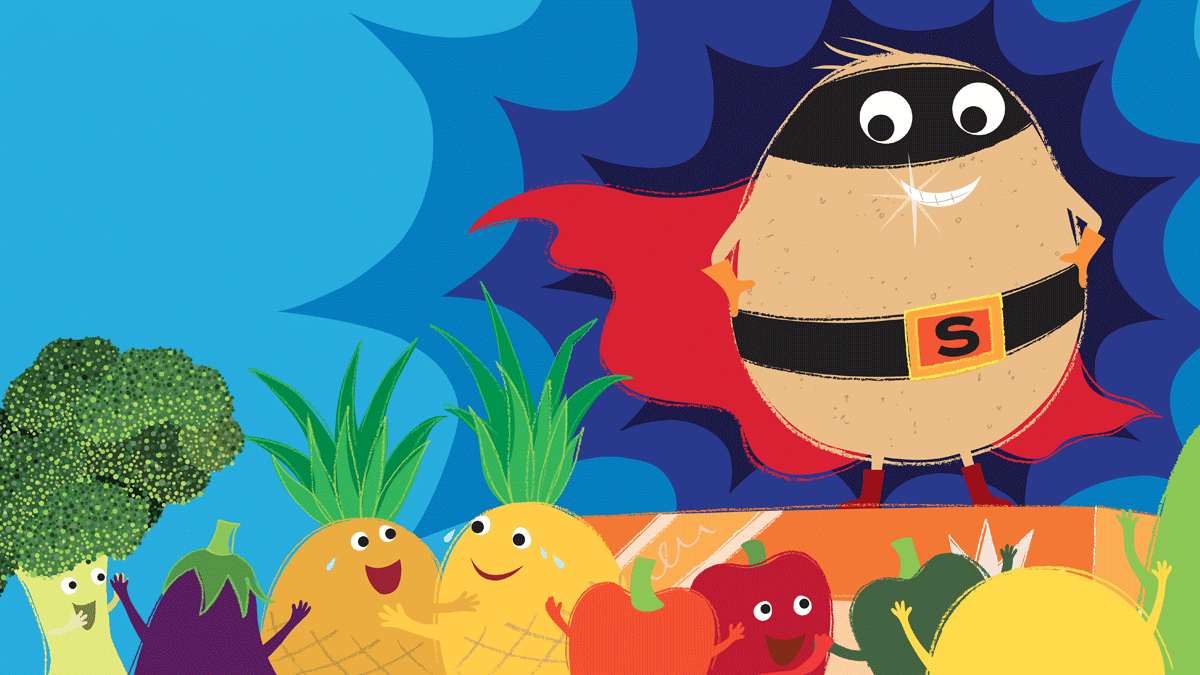 